02.11.На осенних каникулах учителя физической культуры провели спортивное мероприятие в начальной школе "Веселые старты" среди 3-4 классов. Цель: Вовлечение обучающихся к занятиям физической культурой и спортом с целью укрепления здоровья.Задачи: Формирование навыков здорового образа жизни.Развитие личности ребенка на основе овладения физической культурой.Воспитание чувства коллективизма, товарищества, взаимовыручки, творческого мышления.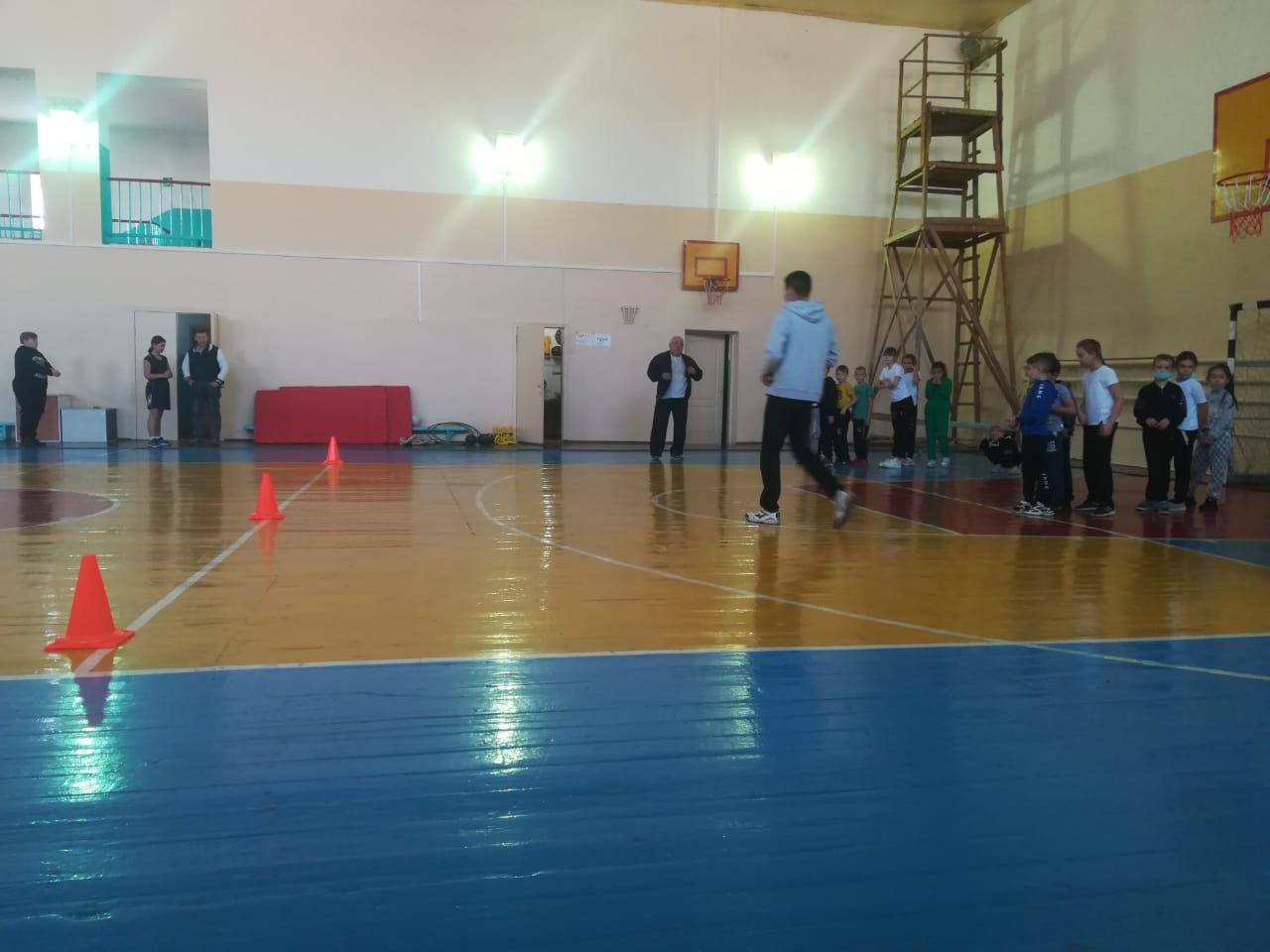 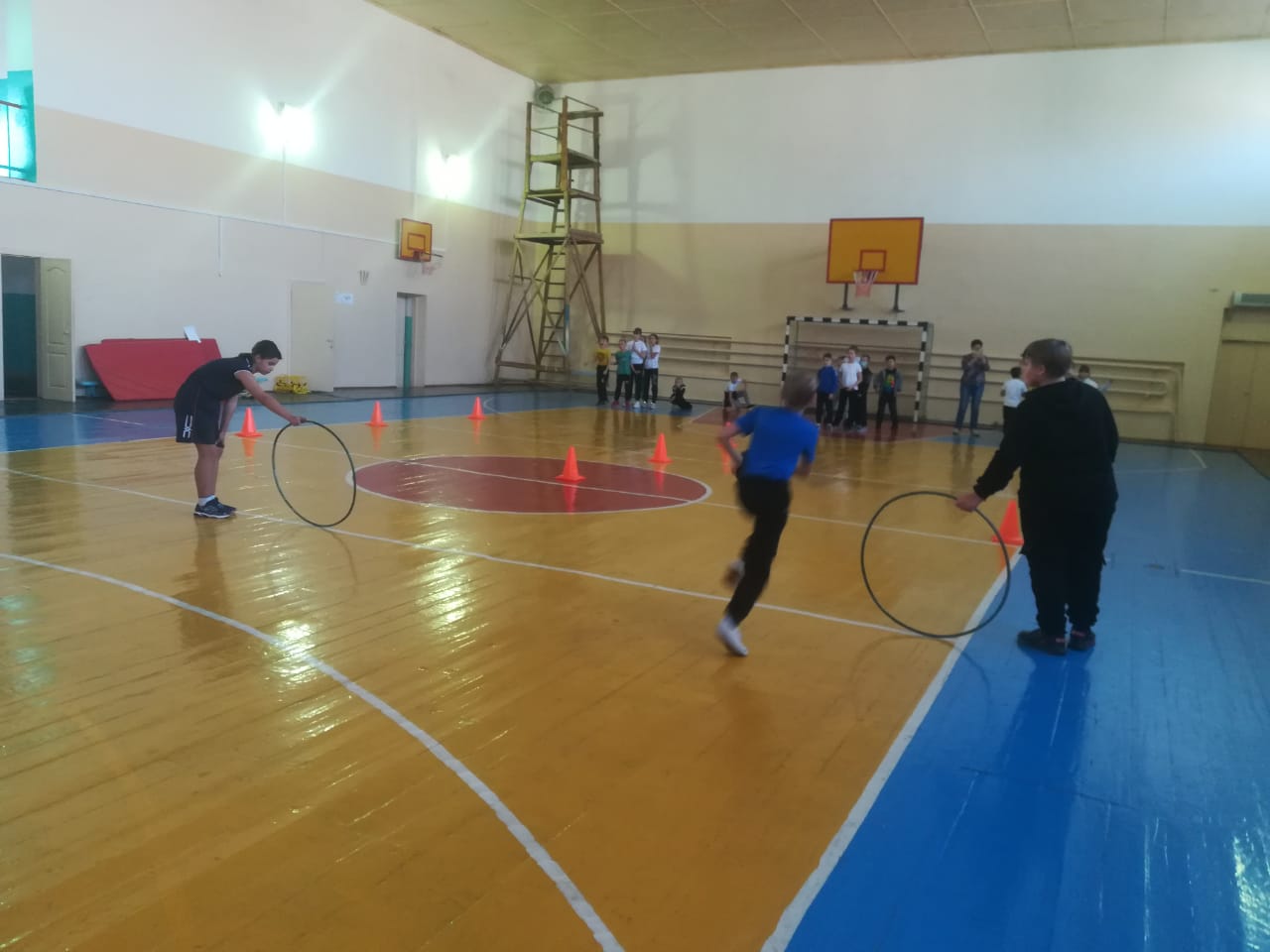 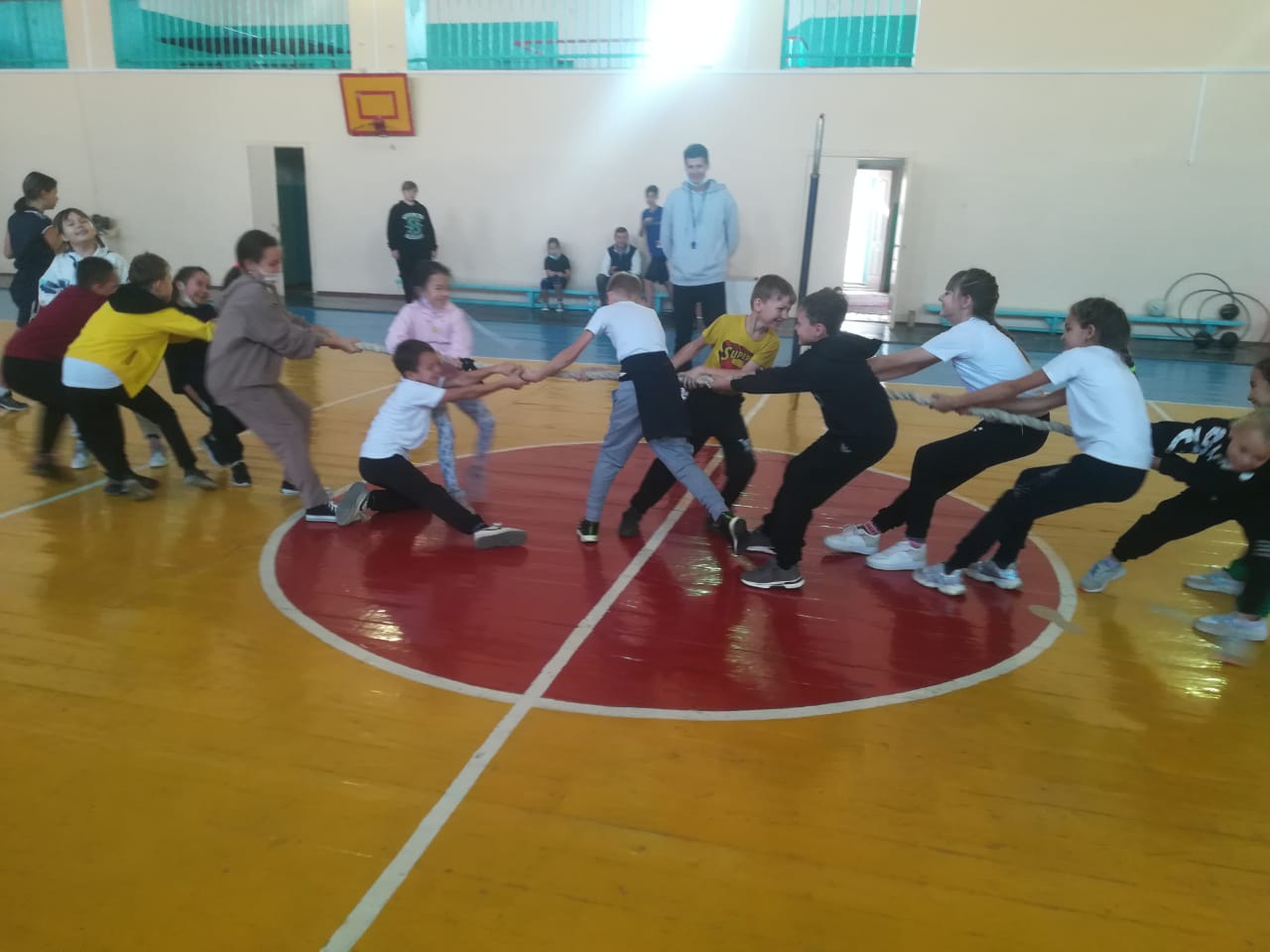 